СодержаниеЦель работы - 2Выполнение работы - 4Вывод - 8Литература - 8Приложение 1. Исходный код программы для исходных данных, заданных в формате с плавающей точкой - 9Приложение 2. Исходный код программы для исходных данных, заданных в формате с фиксированной точкой - 13Приложение 3. Графики - 16Цель курсовой работыИзучение влияния конечной разрядной сетки специализированного процессора при выполнении линейной фильтрации сигналов на точность формируемого результата. Данное исследование проводится в три этапа. В первом необходимо разработать алгоритм и написать программу, реализующую алгоритм быстрого преобразования Хартли (БПХ), с использованием форматов чисел с плавающей точкой для исходных данных и конечных результатов. Во втором этапе нужно разработать алгоритм и написать программу, реализующую тот же алгоритм линейной фильтрации с использованием форматов чисел с фиксированной точкой для исходных данных и конечных  результатов с учетом заданной разрядности:12 разрядов - разрядность отсчетов исходных данных8 разрядов - разрядность промежуточных результатов16 разрядов - разрядность конечных результатовДалее результаты, полученные в программе, разработанной на первом этапе, используем как эталонные и на их основе выполняем следующее:строим зависимость среднеквадратичной погрешности от длины обрабатываемого вектора данныхстроим зависимости СКО от длины обрабатываемого вектора при: а) увеличении разрядности исходных данных на 2 и 4 бита при той же разрядности результатовб) уменьшении разрядности исходных данных на 2 и 4 бита при той же разрядности результатовСогласно варианту, длина входного вектора меняется от 8 до 1024.Пусть имеется специализированный процессор, реализующий заданную процедуру линейной фильтрации сигналов. Данный процессор предназначен для обработки данных в формате с фиксированной точкой при конечной длине разрядной сетки. При этом исходные данные (дискретные отсчеты сигнала) являются целыми числами со знаком разрядности 8 двоичных разрядов. Разрядность промежуточных и конечных результатов - 16 двоичных разрядов. Выполнение работы Алгоритм быстрого преобразования Хартли по своей сути схож с другими подобными методами преобразования, например, преобразованиями Фурье. Суть методов заключается в преобразовании исходных отсчетов сигнала в некоторый результирующий вектор отсчетов, при этом остается возможным обратная операция преобразования. Так, имея исходный сигнал, мы можем разложить его на составляющие сигнал гармоники, и проводить с ним все необходимые операции: фильтрация (отбрасывание ненужных гармоник), передача и обратное преобразование сигнала (при потере нескольких гармоник сигнал все равно можно восстановить, хотя и с потерей качества. Особенно актуально при передаче мультимедиа). Реализация алгоритма схожа с быстрым преобразованием Фурье. Предположим, мы хотим определить преобразование Хартли для последовательности чисел с плавающей точкой   при n = 0, 1, 2...N-1 где N = 2^i (i - целое число). Пусть:Преобразуются последовательности чисел с плавающей точкой , каждая длиной .Конечной задачей является преобразование Расширение выражения:Далее это выражение может быть расширено до:Из этого следует:Последние два выражения образуют основу алгоритма быстрого преобразования Хартли. Реализация описанного выше алгоритма приведена в Приложении 1.  На следующем этапе работы необходимо реализовать ранее описанный алгоритм, но при этом использовать форматы данных с фиксированной точкой. Для реализации алгоритма необходимо организовать работу с типом данных для хранения чисел в формате с фиксированной точкой заданной разрядности. Далее необходимо реализовать все математические операции, а так же математические функции, такие как косинус и синус. Полученная реализация метода transform представлена в Приложении 2. Входной тип данных - массив байтов, тип результата - массив чисел размером 2 байта.Заключительный этап. Взяв за эталон результаты выполнения первой программы, построим зависимость среднеквадратичной погрешности от длины N обрабатываемого вектора данных:Проанализируем влияние разрядности на точность результата. Для этого проведем четыре эксперимента, уменьшая и увеличивая разрядность входных данных на 2 и на 4.График зависимости представлен на рисунке 3.Далее попробуем увеличивать разрядность:Увеличим на 2 бита. Полученная зависимость представленна в таблице:График зависимости представлен на рисунке 4.Далее увеличим разрядность на 4 бита. Получим следующее соотношение:График данной зависимости представлен на рисунке 5.ВыводПри ограниченной разрядной сетке и использовании форматов чисел с фиксированной точкой при вычислениях возникает значительная погрешность, искажающая результаты обработки по сравнению с ожидаемыми.ЛитератураF.Piccinin The fast Hartley transform as an alternative to the fast fourier transform // Surveillance research laboratory. South Australia. 1988.Тропченко А.Ю., Тропченко А.А. Цифровая обработка сигналов. Методы предварительной обработки. // Учебное пособие по дисциплине "Теоретическая информатика"  СПб: СПбГУ ИТМО, 2009.Сергеев В.В., Усачев А.В. Преобразование Хартли в задачах цифровой обработки двумерных сигналов // Компьютерная оптика. - М.: МЦНТИ, 1992.Приложение 1.package ru.ifmo.cs.spt.fht;public class FHT {	public static FHT instance;	public static FHT getInstance() {		if(instance == null) {			instance = new FHT();		}		return instance;	}	private float[] cosTable;	private float[] sinTable;	private int[] reversedBits;	private float[] tempArr;	private void initializeTables(int maxN) {		if (maxN > 0x40000000)			throw new RuntimeException("N can't be more 2^30");		makeSinCosTables(maxN);		makeBitReverseTable(maxN);		tempArr = new float[maxN];	}	private void bitReverse(float[] x) {		for (int i = 0; i < x.length; i++)			tempArr[i] = x[reversedBits[i]];		for (int i = 0; i < x.length; i++)			x[i] = tempArr[i];	}	private void makeSinCosTables(int maxN) {		int n = maxN / 4;		cosTable = new float[n];		sinTable = new float[n];		double theta = 0.0;		double dTheta = 2.0 * Math.PI / maxN;		for (int i = 0; i < n; i++) {			cosTable[i] = (float) Math.cos(theta);			sinTable[i] = (float) Math.sin(theta);			theta += dTheta;		}	}	private void makeBitReverseTable(int maxN) {		reversedBits = new int[maxN];		int nLog2 = log2(maxN);		for (int i = 0; i < maxN; i++)			reversedBits[i] = bitRevX(i, nLog2);	}	private int bitRevX(int x, int bitlen) {		int temp = 0;		for (int i = 0; i <= bitlen; i++)			if ((x & (1 << i)) != 0)				temp |= (1 << (bitlen - i - 1));		return temp;	}	private int log2(int x) {		int count = 31;		while (!isBitSet(x, count))			count--;		return count;	}	private boolean isBitSet(int x, int bit) {		return ((x & (1 << bit)) != 0);	}	public void transform(float[] x) {		int gpSize, numGps, Nlog2;		int bfNum, numBfs;		int Ad0, Ad1, Ad2, Ad3, Ad4, CSAd;		float rt1, rt2, rt3, rt4;		final int maxN = x.length;		if (sinTable == null)			initializeTables(maxN);		Nlog2 = log2(maxN);		bitReverse(x); 	// bitReverse the input array		gpSize = 2; 	// first & second stages - do 					// radix 4 butterflies once thru		numGps = maxN / 4;		for (int gpNum = 0; gpNum < numGps; gpNum++) {			Ad1 = gpNum * 4;			Ad2 = Ad1 + 1;			Ad3 = Ad1 + gpSize;			Ad4 = Ad2 + gpSize;			rt1 = x[Ad1] + x[Ad2]; 	// a + b			rt2 = x[Ad1] - x[Ad2]; 	// a - b			rt3 = x[Ad3] + x[Ad4]; 	// c + d			rt4 = x[Ad3] - x[Ad4]; 	// c - d			x[Ad1] = rt1 + rt3; 	// a + b + (c + d)			x[Ad2] = rt2 + rt4; 	// a - b + (c - d)			x[Ad3] = rt1 - rt3; 	// a + b - (c + d)			x[Ad4] = rt2 - rt4; 	// a - b - (c - d)		}		if (Nlog2 > 2) {			// third + stages computed here			gpSize = 4;			numBfs = 2;			numGps = numGps / 2;for (int stage = 2; stage < Nlog2; stage++) {			  for (int gpNum = 0; gpNum < numGps; gpNum++) {			     Ad0 = gpNum * gpSize * 2;				Ad1 = Ad0; // 1st butterfly is different					      // mults needed				Ad2 = Ad1 + gpSize;				Ad3 = Ad1 + gpSize / 2;				Ad4 = Ad3 + gpSize;				rt1 = x[Ad1];				x[Ad1] = x[Ad1] + x[Ad2];				x[Ad2] = rt1 - x[Ad2];				rt1 = x[Ad3];				x[Ad3] = x[Ad3] + x[Ad4];				x[Ad4] = rt1 - x[Ad4];				for (bfNum = 1; bfNum < numBfs; bfNum++) {					Ad1 = bfNum + Ad0;					Ad2 = Ad1 + gpSize;					Ad3 = gpSize - bfNum + Ad0;					Ad4 = Ad3 + gpSize;					CSAd = bfNum * numGps;					rt1=x[Ad2]*cosTable[CSAd]+x[Ad4]*sinTable[CSAd];rt2=x[Ad4]*cosTable[CSAd]-x[Ad2]*sinTable[CSAd];					x[Ad2] = x[Ad1] - rt1;					x[Ad1] = x[Ad1] + rt1;					x[Ad4] = x[Ad3] + rt2;					x[Ad3] = x[Ad3] - rt2;				}			   }			   gpSize *= 2;			   numBfs *= 2;			   numGps = numGps / 2;			}		}	}}Приложение 2.public short[] transform(byte[] input) {	short[] x = new short[input.length];	// конвертируем в типро промежуточного результата	for (int i = 0; i < input.length; i++) {		x[i] = (short) (input[i] << 4);	}	int Ad0, Ad1, Ad2, Ad3, Ad4, CSAd;	short rt1, rt2, rt3, rt4;	final int N = x.length;	if (S == null) {		initializeTables(N);	}	final int Nlog2 = log2(N);	reverseArrayBits(x, Nlog2);	int gpSize = 2;	int numGps = N / 4;	for (int gpNum = 0; gpNum < numGps; gpNum++) {		Ad1 = gpNum * 4;		Ad2 = Ad1 + 1;		Ad3 = Ad1 + gpSize;		Ad4 = Ad2 + gpSize;		rt1 = (short) (x[Ad1] + x[Ad2]);		rt2 = (short) (x[Ad1] - x[Ad2]);		rt3 = (short) (x[Ad3] + x[Ad4]);		rt4 = (short) (x[Ad3] - x[Ad4]);		x[Ad1] = (short) (rt1 + rt3);		x[Ad2] = (short) (rt2 + rt4);		x[Ad3] = (short) (rt1 - rt3);		x[Ad4] = (short) (rt2 - rt4);	}	if (Nlog2 > 2) {		gpSize = 4;		int numBfs = 2;		numGps = numGps / 2;	for (int stage = 2; stage < Nlog2; stage++) {		for (int gpNum = 0; gpNum < numGps; gpNum++) {			Ad0 = gpNum * gpSize * 2;			Ad1 = Ad0; // 1st butterfly is different					           	// mults needed			Ad2 = Ad1 + gpSize;			Ad3 = Ad1 + gpSize / 2;			Ad4 = Ad3 + gpSize;			rt1 = x[Ad1];			x[Ad1] = (short) (x[Ad1] + x[Ad2]);			x[Ad2] = (short) (rt1 - x[Ad2]);			rt1 = x[Ad3];			x[Ad3] = (short) (x[Ad3] + x[Ad4]);			x[Ad4] = (short) (rt1 - x[Ad4]);			for (int bfNum = 1; bfNum < numBfs; bfNum++) {				Ad1 = bfNum + Ad0;				Ad2 = Ad1 + gpSize;				Ad3 = gpSize - bfNum + Ad0;				Ad4 = Ad3 + gpSize;				CSAd = bfNum * numGps;rt1 = (short) (((x[Ad2] * C[CSAd]) >> 8) + ((x[Ad4] * S[CSAd]) >> 8));rt2 = (short) (((x[Ad4] * C[CSAd]) >> 8) - ((x[Ad2] * S[CSAd]) >> 8));				x[Ad2] = (short) (x[Ad1] - rt1);				x[Ad1] = (short) (x[Ad1] + rt1);				x[Ad4] = (short) (x[Ad3] + rt2);				x[Ad3] = (short) (x[Ad3] - rt2);			} /* end bfNum loop */		} /* end gpNum loop */				gpSize *= 2;				numBfs *= 2;				numGps = numGps / 2;	} /* end for all stages */  } /* end if Nlog2 > 2 */  return x; }Приложение 3.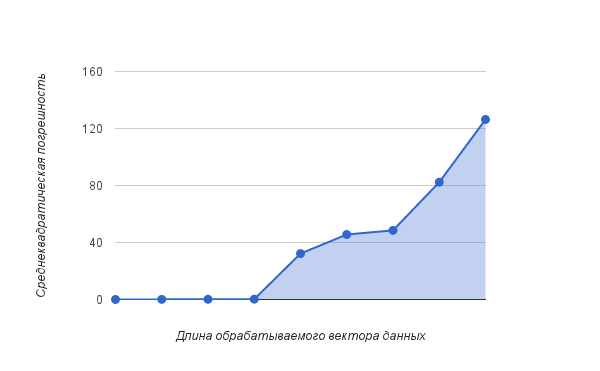 Рис. 1. График зависимости среднеквадратичной погрешности от длины обрабатываемого вектора данных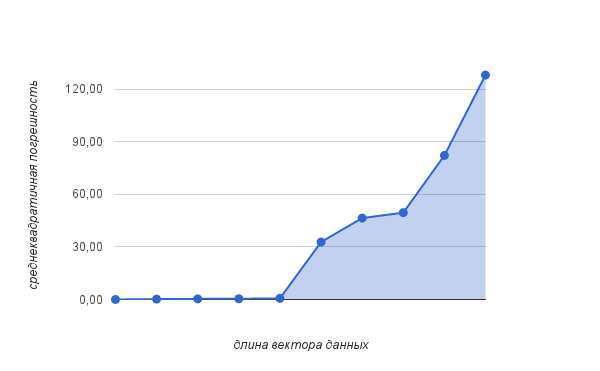 Рис. 2. График зависимости СКП от длины вектора входных данных при уменьшенной разрядности на 2 бита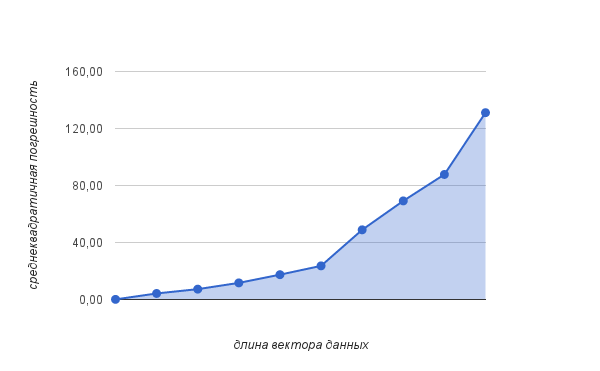 Рис. 3. График зависимости СКП от длины вектора входных данных при уменьшенной разрядности на 4 бита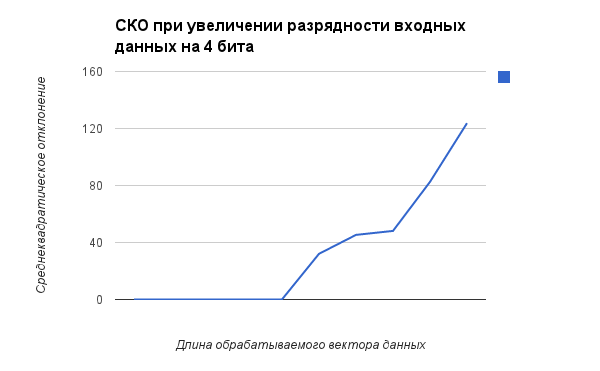 Рис. 4. График зависимости СКП от длины вектора входных данных при увеличенной разрядности на 4 бита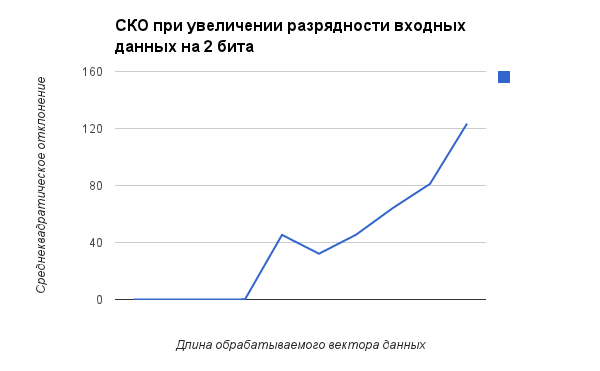 Рис. 5. График зависимости СКП от длины вектора входных данных при увеличенной разрядности на 2 бита